Undergrad Alumni SurveyLast Modified: 08/01/20141.  When did you graduate from UCCS?2.    What degree or degrees did you receive? Please check all that apply.3.  Please select your primary college of enrollment.4.  What was your primary major?5.  If you majored in Health Sciences, please select your area of emphasis.6.  During your studies as a student at UCCS, were you enrolled full-time?7.  Did you work off campus while enrolled at UCCS?8.  What is your current status?9.    What is your current occupation?10.  Is your job related to your UCCS major?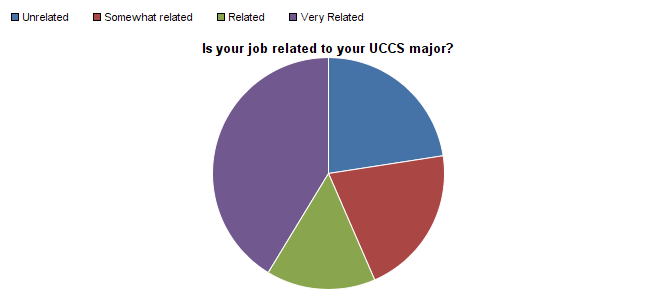 11.  Where do you live?12.  What is your current annual salary ?13.      Please estimate what you think your salary might be had you not graduated from UCCS.14.  In which sector of the economy are you employed?15.  How would you rate UCCS in the following areas?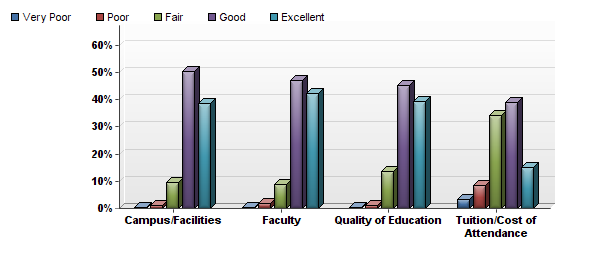 16.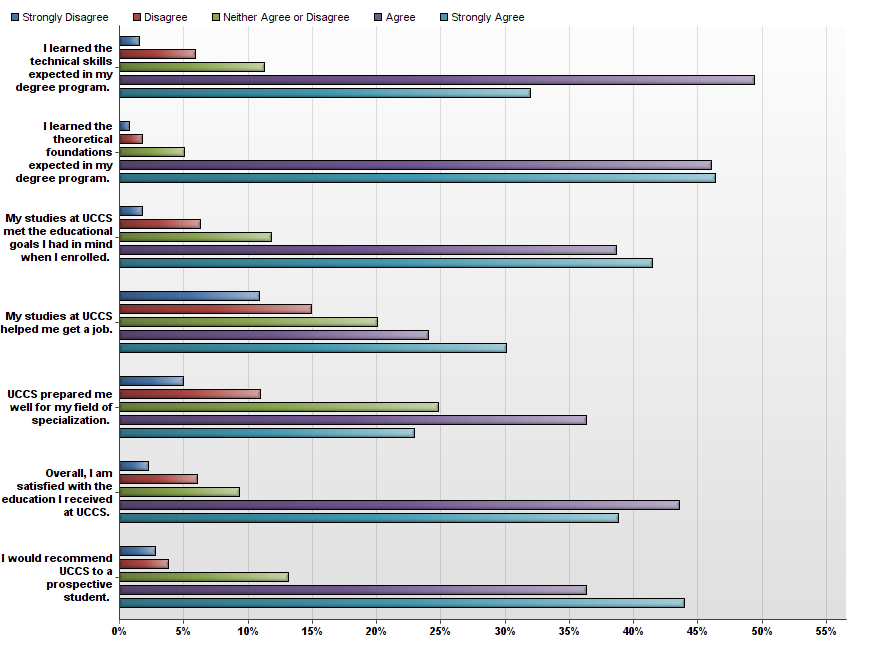 17.  How would you rate the overall quality of your education at UCCS, in the following areas?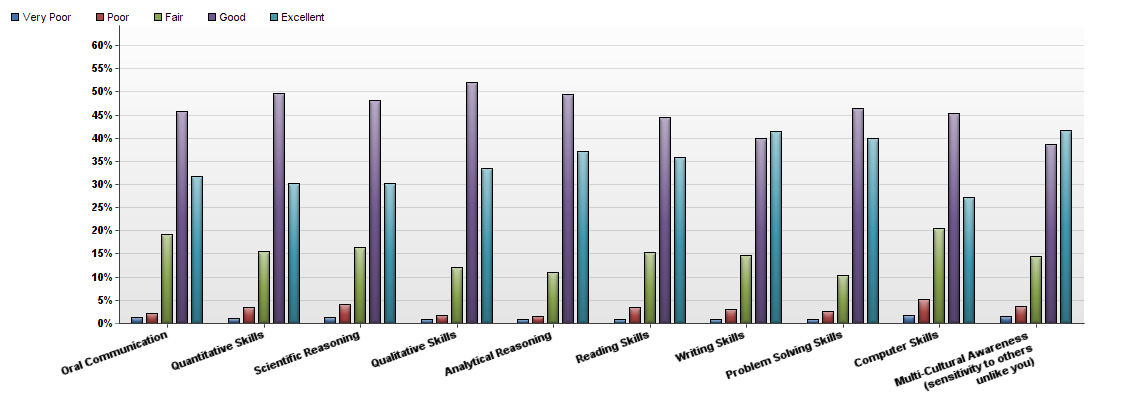 18.  Please rate the quality of services you feel you received while attending UCCS.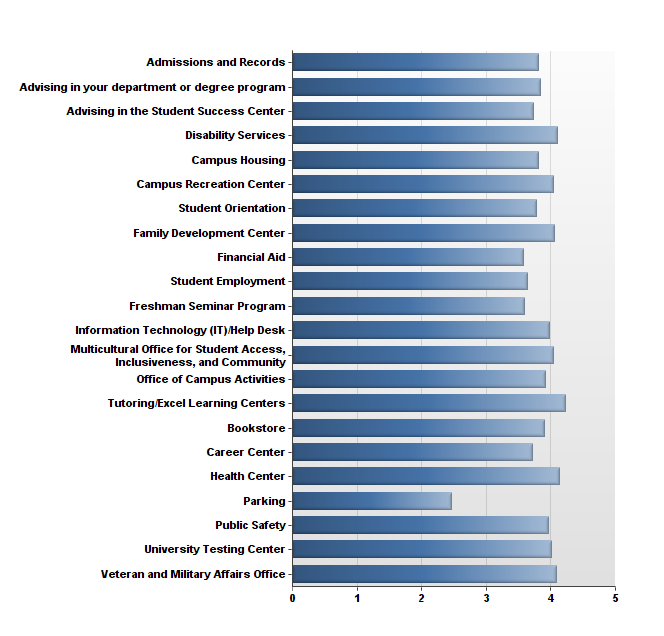 19.    Approximately how many faculty members took an interest in your educational and career goals?20.  What one piece of advice would you give to a new student attending UCCS?21.  Are you affiliated with the military?22.  Were you a Colorado resident when you enrolled at UCCS?23.  Are you a first-generation student?24.  Please mark the highest level of education achieved by your parent(s).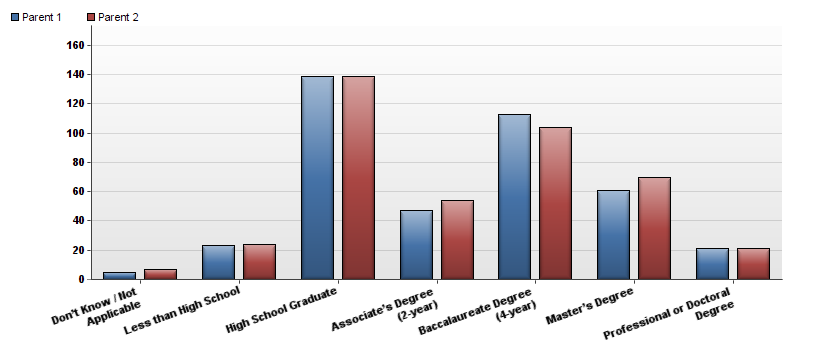 25.  How many dependents (children or elderly persons) did you care for in your household while you were enrolled at UCCS? 26.  What would you have done had you not attended UCCS?AnswerResponse%August 201292%August 2013123%December 20126415%December 20135513%May 201212831%May 201314535%Total413100%AnswerResponse%Bachelor of Arts (BA)16336%Bachelor of Science (BS)15535%Master of Arts (MA)4911%Master of Business Administration (MBA)327%Master of Science (MS)194%Master of Public Administration (MPA)184%Doctor of Philosophy (PhD)102%Bachelor of Innovation (BI)82%Master of Engineering (ME)61%Certificate31%Master of Sciences-Interdisciplinary (MSc)20%Master of Criminal Justice (MCJ)20%Doctor of Nursing Practice (DNP)00%AnswerResponse%College of Letters, Arts, and Sciences20746%College of Business10022%College of Engineering and Applied Sciences5011%Beth-El College of Nursing and Health Sciences378%School of Public Affairs337%College of Education204%Total447100%AnswerResponse%Business Administration4611%Business4811%Psychology348%Biology266%Communication215%History225%Nursing225%Computer Science205%Public Administration174%English164%Sociology143%Mechanical Engineering143%Criminal Justice153%Counseling and Human Services123%Educational Leadership, Research and Policy113%Geography and Environmental Studies143%Health Care Sciences113%Anthropology82%Curriculum and Instruction72%Political Science102%Physics51%Philosophy41%Visual and Performing Arts61%Electrical Engineering61%Game Design and Development31%Computer Engineering61%Applied Math20%Applied Science00%Spanish10%Special Education20%Womens and Ethnic Studies20%Applied Geography00%Biochemistry20%Chemistry20%Distributed Studies10%Economics10%Nursing Practice10%Computer Science and Security10%Interdisciplinary Studies00%Mathematics20%Total435100%AnswerResponse%Strength and Conditioning (Sports Conditioning and Training) (SPC)327%Nutrition (NUT)327%Health Promotion (MS)218%Health and Wellness Promotion (HWP)218%Sport Nutrition (MS)19%Sports Medicine: Strength and Conditioning (MS)00%Medical Technology/Medical Laboratory Science (MDT)00%Sports Medicine: Athletic Training (MS)00%Senior Fitness Instructor (SFI)00%Pre-Professional (PPT)00%Allied Health (ALH)00%Total11100%AnswerResponse%Yes39488%No245%Sometimes286%Total446100%AnswerResponse%Yes, Full-time14432%Yes, Part-time18642%No11626%Total446100%AnswerResponse%Employed full time26359%Employed part-time5613%Seeking employment5913%Not seeking employment41%Enrolled student (pursuing another degree)6314%Retired20%Total447100%Title:Adjunct lecturer & InstructorAdmin/Legal AssistantAdmin AssistantAdmin AssistantAdministrative AssistantAdministrative Assistant IIAdministrative AsstAdmissions CounselorAssociate Programmer AnalystBusiness Area ManagerBusiness DeveloperBusiness Process AnalystCFOClinical NurseCNACommanding OfficerCommunity Affairs ManagerConsultantContract AdministratorCopy EditorCopywriterCustomer Service AgentDean of StudentsDecision Support AnalystDesign EngineerDevelopment Account ExecutiveDirector, Scribe ProgramDirector of MembershipDistrict ExecutiveDriver TrainerE/O EngineerElectrical EngineerEnablement AdministratorEngineerEngineerFinancial AnalystFiscal RepresentativeGeniusGIS InternhairstylistHistory Teacher/ CoachImplementation SpecialistInformation SpecialistInstructor of MathematicsIS Compliance LeadIT Client Service Tech LeadLaboratory techLead Account ExecutiveLead EngineerLibrary AideMajorMath FellowMechanical EngineerMechanical EngineerMembership and Events CoordinatorMicrobiologistNurseOffice ManagerOffice Staff assistantOnline Course FacilitatorPhysicianProject CoordinatorProject DirectorPublic Affairs OfficerPublic Health Director/AdministratorRAM Service SpecialistReceptionistReceptionistRegistered NurseResearch Assistantresidence hall managerRNSales associateSales RepresentativeSecurity OfficerSenior Academic AdvisorSenior Fitness Specialistshipping ManagerSocial WorkerSoftware EngineerSoftware EngineerSoftware EngineerSoftware EngineerSoftware engineerSoftware Engineer AssociateSpanish TeacherSpEd Resource ParaprofessionalSr. AnalystSr Systems EngineerStaff AccountantSystem/Software EngineerTeacherTeacherTechnical RepresentativeThird Grade TeacherWeb DeveloperWorkflow CoordinatorQuestionUnrelatedSomewhat relatedRelatedVery RelatedTotal ResponsesMeanIs your job related to your UCCS major?22.55%20.92%15.22%41.30%3682.75AnswerResponse%In Colorado Springs/or surrounding areas.27665%Outside of Colorado Springs, but in Colorado.5312%Outside of Colorado.9222%Outside of the United States.61%Total427100%AnswerResponse%Less than $20,00010226%$20,000 to $29,9995514%$30,000 to $39,9996116%$40,000 to $49,9994913%$50,000 to $59,999277%$60,000 to $69,999215%$70,000 to $79,99972%$80,000 to $89,99992%$90,000 to $99,99972%$100,000 to $129,999113%$130,000 to $149,99921%$150,000 or more41%Do not wish to disclose318%Total386100%AnswerResponse%Less than $20,00012834%$20,000 to $29,9998623%$30,000 to $39,9995715%$40,000 to $49,9993610%$50,000 to $59,999133%$60,000 to $69,999123%$70,000 to $79,99982%$80,000 to $89,99992%$90,000 to $99,99982%$100,000 to $129,999113%$130,000 to $149,99910%$150,000 or more72%Total376100%AnswerResponse%Other, please specify8522%Education, Training and Library6316%Healthcare Practitioners and Technicians359%Computer and Mathematics328%Business and Financial Operations308%Sales205%Military164%Office and Administrative Support164%Architecture and Engineering144%Arts, Design, Entertainment, Sports and Media133%Community and Social Services133%Management113%Healthcare Support113%Food Preparation/Serving82%Personal Care and Service51%Life, Physical and Social Science51%Legal41%Construction and Extraction41%Transportation and Material Moving31%Protective Services31%Building and Grounds Cleaning, Maintenance10%Production10%Installation, Maintenance and Repair10%Farming, Fishing, and Forestry00%Total394100%Other, please specifyaviation and computerBusiness OwnerCashierChildcareChildcareCity GovernmentCommunication/Marketing/Public RelationsCurrently Unemployeedcustomer serviceCustomer serviceDefenseEnvironment health and safetyFitnessGeospatial, MappingGolfGovernmentGovernment/public sector - public affairs, public relationsGrad studentHospitalityHospitalityI am not employedInformation and TechnologyIt's a school, but my job relates more to helping kids in poverty get an education.IT ApplicationsLibrary ServicesLife, physical and social science, and archaeologyLooking for workManufacturingNannyNatural gas transportationNon-profitnot employedNot workingPharmaceutical ConsultingPoliticsPublic AccountingResearchResearchSoftware DevelopmentSoftware EngineeringSportSport & RecreationSport ManagementState GovernmentStudentSummer CamptutorUCCS Work studyUnemployedutilitiesQuestionVery PoorPoorFairGoodExcellentTotal ResponsesMeanCampus/Facilities24371941493864.25Faculty17351861673964.29Quality of Education15541791563954.23Tuition/Cost of Attendance1333135153593933.54QuestionStrongly DisagreeDisagreeNeither Agree or DisagreeAgreeStrongly AgreeTotal ResponsesMeanI learned the technical skills expected in my degree program.623441931253914.04I learned the theoretical foundations expected in my degree program.37201821833954.35My studies at UCCS met the educational goals I had in mind when I enrolled.725471541653984.12My studies at UCCS helped me get a job.385270841053493.48UCCS prepared me well for my field of specialization.194295139883833.61Overall, I am satisfied with the education I received at UCCS.924371731543974.11I would recommend UCCS to a prospective student.1115521441743964.15QuestionVery PoorPoorFairGoodExcellentTotal ResponsesMeanOral Communication58751781233894.04Quantitative Skills413601911163844.05Scientific Reasoning515601771113684.02Qualitative Skills37472031313914.16Analytical Reasoning36431931453904.21Reading Skills313571661343734.11Writing Skills312571541603864.18Problem Solving Skills310401811563904.22Computer Skills619761681013703.92Multi-Cultural Awareness (sensitivity to others unlike you)614541441553734.15QuestionVery PoorPoorFairGoodExcellentTotal ResponsesMeanAdmissions and Records3.08%6.41%21.28%44.62%24.62%3903.81Advising in the Student Success Center7.17%7.53%20.43%34.77%30.11%2793.73Advising in your department or degree program4.90%9.28%14.95%38.14%32.73%3883.85Bookstore2.85%3.11%21.50%46.89%25.65%3863.89Campus Housing3.60%4.50%24.32%43.24%24.32%1113.80Campus Recreation Center1.22%4.49%17.96%41.63%34.69%2454.04Career Center6.64%10.43%17.54%35.55%29.86%2113.72Disability Services1.56%1.56%15.63%46.88%34.38%644.11Family Development Center1.85%5.56%14.81%40.74%37.04%544.06Financial Aid6.21%13.45%22.07%33.79%24.48%2903.57Freshman Seminar Program7.76%11.21%21.55%32.76%26.72%1163.59Health Center2.23%3.91%11.73%43.02%39.11%1794.13Information Technology (IT)/Help Desk2.88%4.61%17.29%42.07%33.14%3473.98Multicultural Office for Student Access, Inclusiveness, and Community3.15%2.36%14.17%47.24%33.07%1274.05Office of Campus Activities2.92%2.92%17.54%52.05%24.56%1713.92Parking31.89%23.24%18.92%18.38%7.57%3702.46Public Safety4.92%4.00%12.92%45.54%32.62%3253.97Student Employment8.06%10.22%17.74%37.63%26.34%1863.64Student Orientation3.64%6.55%19.64%49.09%21.09%2753.77Tutoring/Excel Learning Centers0.93%2.80%12.62%40.19%43.46%2144.22University Testing Center1.97%4.61%15.13%46.71%31.58%1524.01Veteran and Military Affairs Office3.45%4.60%10.34%42.53%39.08%874.09AnswerResponse%0195%1-210627%2-39023%3+17645%Total391100%Text ResponseDo not work full time.That really depends on whether they are a graduate or undergraduate student.Make sure to have your paperwork in order! Also take advantage of all that campus has to offer, tutoring, socially and any other thing you need is available (even counseling), you just have to make the effort to get the help you need.Get out and enjoy activities on campus.Don't try to park on campus between 9AM and 4PM. Just don't.get a copy of conversation documentation when you meet with an advisor  focus and have funWork towards creating school pride so future students will benefitThe saying is true, the four ears fly by. Cherish everything about itMake some friends that you take classes withDon't if you do not have a job lined up upon graduationIf you don't take it seriously, maybe you should do something different.Stay focused!  Lots of (good) distractions...but lots of ways to get off track.Turn in the FAFSA by March 1st or you're in trouble.Use rate my professor to avoid useless classes with uninterested faculty.College classes are not like high school classes; you have to study to pass. Don't be afraid of dropping a class, it will not hurt your GPA.Use the resources - especially the writing and communication center. Those are skills that are essential to success in life and there are so many resources at your finger tips.Finish!make connections with facultyDon't just do the coursework and pass the classes so you get a degree.  Take this opportunity to truly learn everything you can from your courses and instructors.  It's what you learn while you get your degree that helps you do well in a job, not the piece of paper you earned.Network!  Nobody really likes to present in front of a large group of people, but it is a very very important skill to acquire.Reserve your parking pass earlyPark at 4 diamonds take the shuttleGet involved on campus early on to take advantage of the opportunities here.Have a career in mind BEFORE you get your degree and get relevant experience ASAPThe main piece of advice I would say is to keep going and don't give up. This is be MUCH harder than high school ever was, but the payout is so much higher and worth it. There will be hard classes that you don't think you will survive in, but if you keep working hard and get to know your professors, you will make it.Not all instructors are the same and always ask for clarification whether it be for an assignment or your final grade.focus on time management skillsbum a ride if you canFind a staff member that is doing something you care about and try to participate.Don't let Mom and Dad control your life or hold your hand, you will never get anywhere in life if you expect others to do things for you.Always ask questions. Get to know your professor. They are here to help you succeed.Make sure to keep track of your own classes and credits and don't count on the advising department to advise you appropriately.If you go for a teaching option, make sure you check on your own paperwork and don't trust the office when they tell you multiple times that they sent in your paperwork. They told me every time (at least 5 times) I called that they had sent it in and never did. Just be cautious because it could ruin your whole first year as a teacher!Study well for good grades and take use of the career center.Don't go, if you are over the age of 45.  College too concentrated on young students on this largely commuting campus.Try to become involved with student organizations early. I was not actively a part of student life until my junior year, and I wish I was more active during my first half of my college experience.Order books online from amazon.com it will save you $$$ on textbooks.get involved and find your passionGet involved in the community, UCCS has the resources use them!Get involved!ASK QUESTIONS.  Get over yourself and realize that the professors are there to help you and truly will help you.  It killed me to not ask questions thinking that I understood something when I actually didn't.  And develop relationships with professors and students.  100% of my current job placement came from a relationship that I developed at UCCS not a resume I submitted to a career-placement organization.Rent your textbooks. The bookstore is expensive.Take advantage of the activities given, and always choose to live on campus the first year, that's how you make most of your friendsWork. Hard.Car pool if possible to share parking costs; watch out for speed traps on Austin Bluffs ParkwayBE mindful of the experience you are about to have.. don't worry so much about the future.. just enjoy your time on campus.. and try to meet as many diverse individuals that you can... and pay attention to the required classes!Don't bother to buy a parking permit because parking is limited and the cost is WAY too high.Avoid Eric Schubert as an instructor at all costs.  As a teacher he is a bully and his grading is entirely unfair, and UCCS doesn't seem to mind enough to do anything about it.This University is challenging and will push you.Do your own practice and research to learn and gain hands on knowledge in areas that are relevant to industry before you graduate.Take lots of electives, more than are required.Get in, get out, get on with your life.  In all seriousness, I would say to make sure you value your education and know why you are in school.  You will get the same amount of benefit out of your education as the effort that you put in.Just make sure you always go to class, find a major you love because you are going to be in that field the rest of your life! Try to avoid doing the stupid stuff people do in college but have fun!Nothing will be given to you. You will earn everything you get.Try to get in state tuition from the beginning because the office fights every attempt, like driving your parents car in Colorado and it’s not in your name so it has your previous state's plates and insurance, which resulted in me being denied and having to take out more loans, which will take me an additional 10 or so years to pay off.Get an internship!Talk to your professors as much as possible.  You will need them in the future.Do not rush through things, take advantage of all the services offered.Plan ahead with prerequisites in order to take advanced courses or get a minor in a different field.  Use electives strategically.Be prepared to read a lot.Get involved and make your voice heardDon't be afraid to ask questions in class.My biggest piece of advice would be to get to know your professors.  Not all will be great, but when you do find a great professor, they will surely have a profound impact on your academic, career, and personal life.Get an internship as soon as possible.Don't expect too much. You will learn more from reading your textbooks. Heads down in the cs dept, if they are a phdbe very careful of what they say, it is frequently wrong. The lecturers and instructors are more helpful than most of the professors.Get Involved In Campus Activities To Meet People!!!!!Get connected: join a group on campus, make friends in class, utilize the excel centers, go to office hrsplan to spend a lot of money!!!Get involved and buy in to the school because it is on the verge of being greatDo not pay for parking; the prices are outrageous and you will never find a spot.  Take the time to choose your major, the faculty are great at helping to guide you on your journey.Make sure you have your degree planned out, along with the required ancillary activities for your chosen career (assuming you have one in mind).study hard or just go home and don't waste both of our time.Have the drive and willpower to see it through, because you’re only going to get out of it what you put into it.Take time to get to know your professors.Take advantage of all opportunities that come your way.   Always say "yes."   Know that every person that you meet wants another friend. So never be shy to introduce yourself.It seems like a great school for freshman that need a small campus in a fairly large city with plenty of things to do. It's great for continuing education students that want night classes.Ask questions, no question is a silly question .Don't be afraid of the faculty: They are here to help you succeed.Don't take a Dr. Wilcox classRead the assignmentsKeep an open mind and take classes out of your comfort zone.Take advantage of the various services offered such as career counseling, student advising, recreation center, and writing center.Get involved in side projects; you won't get enough real world experience without doing so.Communicate effectively with your professors!  They really do want you to succeed!Take risks by getting involved in things outside your comfort zone.Join a club that does activities on campus. It can be very easy to isolate yourself from the fun that is available at the school. You only get to be an 18-22 year old first-time college student once, so don't miss out on making friends and having fun! It's college! Yeah!Learn as much as possibleTake the time to talk to your professors when you are having a problem. They are usually very willing to help if they can.Get involved, participate, enjoy!Nursing students- just focus and you will get through it. It is challenging every day, but you will get there!Get involved in at least one club or activity.College means you make decisions for your life and yours alone - nobody else can make them for you. Don't blame others for being unsuccessful - you can be your own driving force to make whatever change you want happen in your life so make college count because it may be the only chance you get to make a difference in the world.Do not slack during your first couple of semesters because the 1000 level classes are harder than upper level classes, get a good GPA, it is hard to raise it once it is low.Get to know your professors outside of classRide a motorcycle as much as possible.Take advantage of the equipment rental at rec centerGet involved in something on campus earlyGet to class early because parking is awful.Speak up in class and challenge the status quo.Work on networking. You'll learn quite a bit, but the degree won't get you far.Spend as much time as possible interacting with your fellow classmates.AnswerResponse%My spouse is in the military.236%I am a member of the military.133%I am a veteran.4211%My mother or father is in the military.359%No, I am not affiliated with the military.26568%Other, please specify.236%Other, please specify.My douse is a veteranFamily membersReservesmy son is in the AF reservesretired Army officerMy company is a military contractorMy father, brother, and many other family members have served in the military.I used my father's post-9/11 GI Bill to attendIn the process of joining the Marines as an officer.Father was in the militarymy son is in the militaryDept of Defense Civilianbrothermy father is retired militarycontractorBoyfriendI am a defense contractorRetired MilitaryMy parents were in the military and I work on Fort CarsonMy grandfather was in the MilitaryDad is retired MilitaryFiancéMy stepmother was in the military.#AnswerResponse%1Yes32483%2No6817%Total392100%AnswerResponse%Yes12231%No26668%Not sure62%Total394100%QuestionParent 1Parent 2Total ResponsesDon’t Know / Not Applicable5712Less than High School232447High School Graduate139139278Associate’s Degree (2-year)4754101Baccalaureate Degree (4-year)113104217Master’s Degree6170131Professional or Doctoral Degree212142AnswerResponse%029875%14812%2256%3174%441%5+31%Total395100%AnswerResponse%I would have attended a college/university outside of the Colorado Springs metro area.17043%I would have attended a different college/university in my immediate area.14236%Other4211%I would have delayed attending college.4110%I would not have attended college anywhere.359%I would have enrolled in an online program.338%